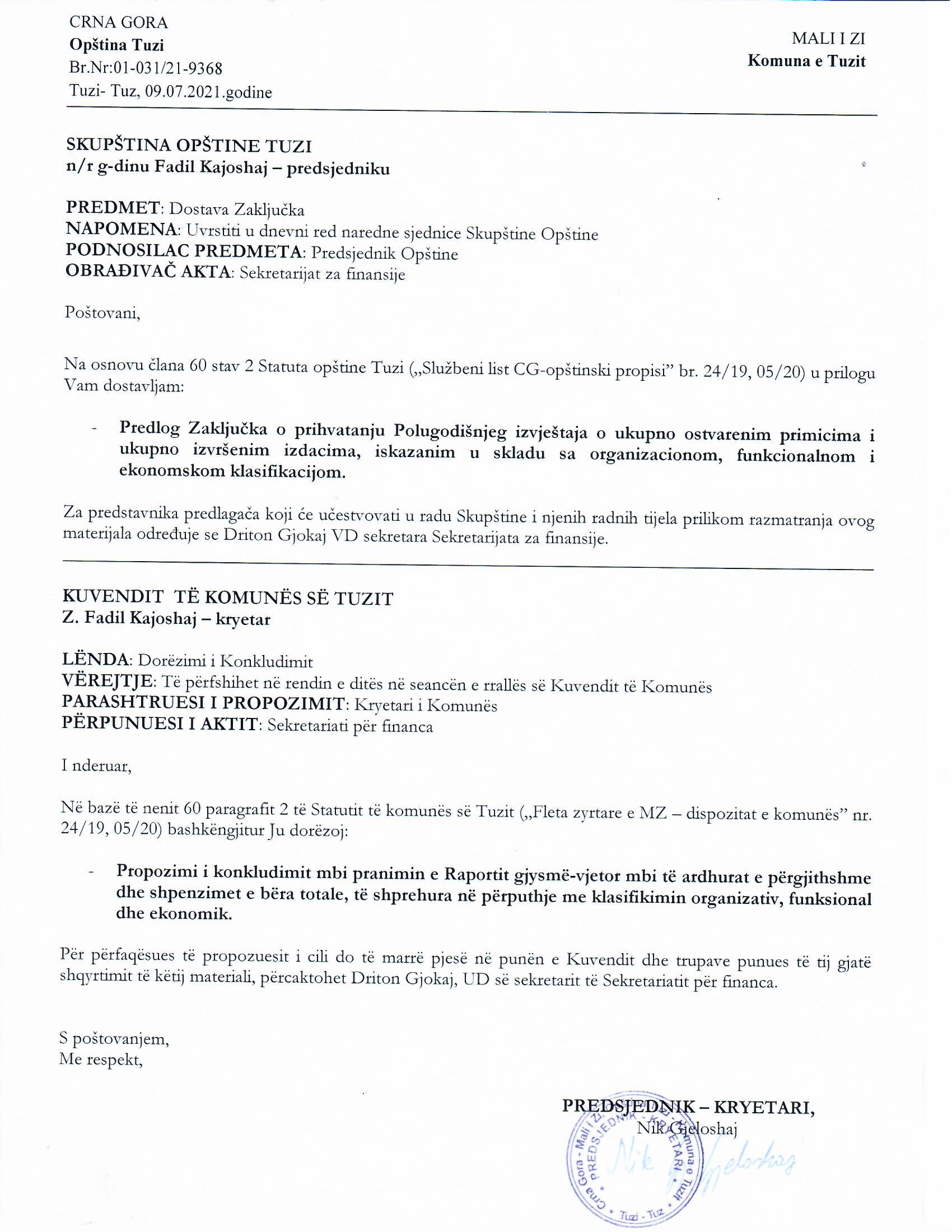 Në bazë të nenit 129 paragrafi 2 dhe nenit 130 paragrafi 1 alineja 1 të Rregullores së punës së Kuvendit të komunës së Tuzit (“Fleta zyrtare e MZ – dispozitat komunale” nr. 29/19), Kuvendi i komunës së Tuzit në seancën e mbajtur më ________.2021, pas shqyrtimit të Raportit gjysmë-vjetor mbi të ardhurat e përgjithshme dhe shpenzimet e bëra totale, të shprehura në përputhje me klasifikimin organizativ, funksional dhe ekonomik, ka sjellë K O N K L U D I MPRANOHET Raporti gjysmë-vjetor mbi të ardhurat e përgjithshme dhe shpenzimet e bëra totale, të shprehura në përputhje me klasifikimin organizativ, funksional dhe ekonomik.Ky Konkludim do të publikohet në „Fletën zyrtare të Malit të Zi – dispozitat komunale”.Numër: 02-030/21-Tuz, ________.2021KUVENDI I KOMUNËS SË TUZITKRYETARI,Fadil Kajoshaj